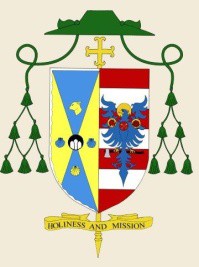 DIOCESE OF ROCKVILLE CENTREOFFICE FOR THE PROTECTION OF CHILDREN & YOUNG PEOPLEACKNOWLEDGEMENTI,                                                                                      _, on                               ; have received        (Print Your Name)			                           	(Date)the following documents and my signature below indicates that I will review each document in its entirety:Code of Conduct for church personnel & volunteersChild Protection Policies of the Diocese of Rockville Centre located at https://www.drvc.org/policies-and-proceduresEmployee SignatureParish Name/Entity Name HR:OFPCYP/2024